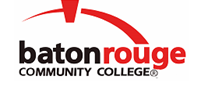 Baton Rouge Community CollegeAcademic Affairs Master SyllabusDate Approved:	28 august 2020Term and Year of Implementation:	Fall 2020Course Title:	Clinical Externship IIBRCC Course Rubric:	VTEC 2274Previous Course Rubric:	VTEC 227Lecture Hours per week-Lab Hours per week-Credit Hours:	0-16-4Per semester:  Lecture Hours-Lab Hours-Instructional Contact Hours:	0-240-240Louisiana Common Course Number:	     CIP Code:	01.8301Course Description:	Provides supervised clinical experience to the veterinary technician student.Prerequisites:	VTEC 1613 (or VTEC 161), VTEC 1711 (or VTEC 171), and VTEC 1872 (or VTEC 187), all with grade “C” or betterCo-requisites:		VTEC 2212Suggested Enrollment Cap:	30Learning Outcomes.  Upon successful completion of this course, the students will be able to:1.	Apply the veterinary technician skills learned during the first year of the Program.2.	Apply the veterinary technician skills learned during and since Externship I (VTEC 1872 or VTEC 187).3.	Demonstrate proper work attitudes, including the display of professional and ethical conduct and team work.Assessment Measures.  Assessment of all learning outcomes will be measured using the following methods:1.	A skills checklist (Mastery of Items) will be completed by LSU School of Veterinary Medicine faculty. The skills checklist is provided by the BRCC instructor.2.	An online discussion board and a daily log notebook will be graded using instructor-designed rubrics.3.	Work Attitude Evaluation Forms and Attendance Sheets will be completed by the Louisiana State University (LSU) School of Veterinary Medicine faculty and the BRCC instructor.Information to be included on the Instructor’s Course Syllabi:Disability Statement:  Baton Rouge Community College seeks to meet the needs of its students in many ways.  See the Office of Disability Services to receive suggestions for disability statements that should be included in each syllabus.Grading: The College grading policy should be included in the course syllabus.  Any special practices should also go here.  This should include the instructor’s and/or the department’s policy for make-up work.  For example in a speech course, “Speeches not given on due date will receive no grade higher than a sixty” or “Make-up work will not be accepted after the last day of class”.Attendance Policy:  Include the overall attendance policy of the college.  Instructors may want to add additional information in individual syllabi to meet the needs of their courses.General Policies: Instructors’ policy on the use of things such as beepers and cell phones and/or hand held programmable calculators should be covered in this section.Cheating and Plagiarism:  This must be included in all syllabi and should include the penalties for incidents in a given class.  Students should have a clear idea of what constitutes cheating in a given course.Safety Concerns:  In some courses, this may be a major issue.  For example, “No student will be allowed in the lab without safety glasses”.  General statements such as, “Items that may be harmful to one’s self or others should not be brought to class”.Library/ Learning Resources:  Since the development of the total person is part of our mission, assignments in the library and/or the Learning Resources Center should be included to assist students in enhancing skills and in using resources.  Students should be encouraged to use the library for reading enjoyment as part of lifelong learning.Expanded Course Outline:I.	ResumeII.	Externship orientationIII.	Placement at LSU School of Veterinary MedicineIV.	Student observation and practice of fundamental skills learned thus far in the Programa.	Veterinary technician skillsi.	Preparation of medicationsii.	Vaccine administrationiii.	Radiation safety and quality control measuresiv.	Effective and appropriate restraint techniquesv.	Obtaining objective patient datavi.	Sample collectionvii.	Administration of anesthetic drugsviii.	Monitoring patient status during anesthetic proceduresix.	Preparation of surgical instruments and suppliesx.	Providing post-operative careb.	Management skillsi.	Scheduling appointmentsii.	Responding to emergenciesiii.	Familiarity with veterinary on-line servicesiv.	Create and maintain appropriate medical recordsv.	Handling of financial transactions